OGGETTO: Disponibilità a svolgere funzioni di presidente o scrutatore di seggio elettorale(per i non iscritti agli albi)Il/La sottoscritto/a_________________________________________________________________                                                                                    (Cognome e Nome)nato/a a_______________________________________________ il_________________________residente in Perugia, Via/piazza___________________________________________n.________telefono n. 075/|__|__|__|__|__|__|__| cellulare n. __|__|__|__|__|__|__|__|__|__|__|,non iscritto/a nell’Albo delle persone idonee all’ufficio di presidente o scrutatore di seggio Elettorale del Comune di PERUGIA (Legge 8 marzo 1989, n.95)COMUNICAdi essere disponibile ad assumere le funzioni di:scrutatore di seggio elettorale presidente di seggio elettorale in occasione delle Elezioni dell’8 e 9 giugno 2024 e dell’eventuale ballottaggio del 23-24 giugno 2024A tal fine, sotto la propria personale responsabilità, consapevole delle sanzioni penali nel caso di dichiarazioni non veritiere (Artt. 46 e 76 del Decreto del Presidente della Repubblica 28 dicembre 2000, n. 445),DICHIARA(ai sensi art. 76 D.P.R. 445/2000)di essere iscritto nelle liste elettorali del Comune di Perugiadi possedere il seguente titolo di studio______________________________________________Perugia, _____________(firma)Si allega la fotocopia del documento di identità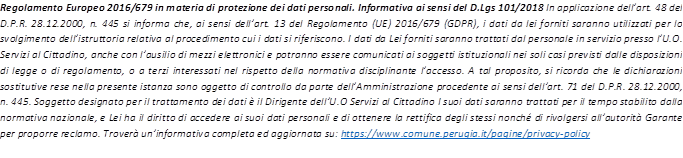 